POUR DIFFUSION IMMÉDIATE 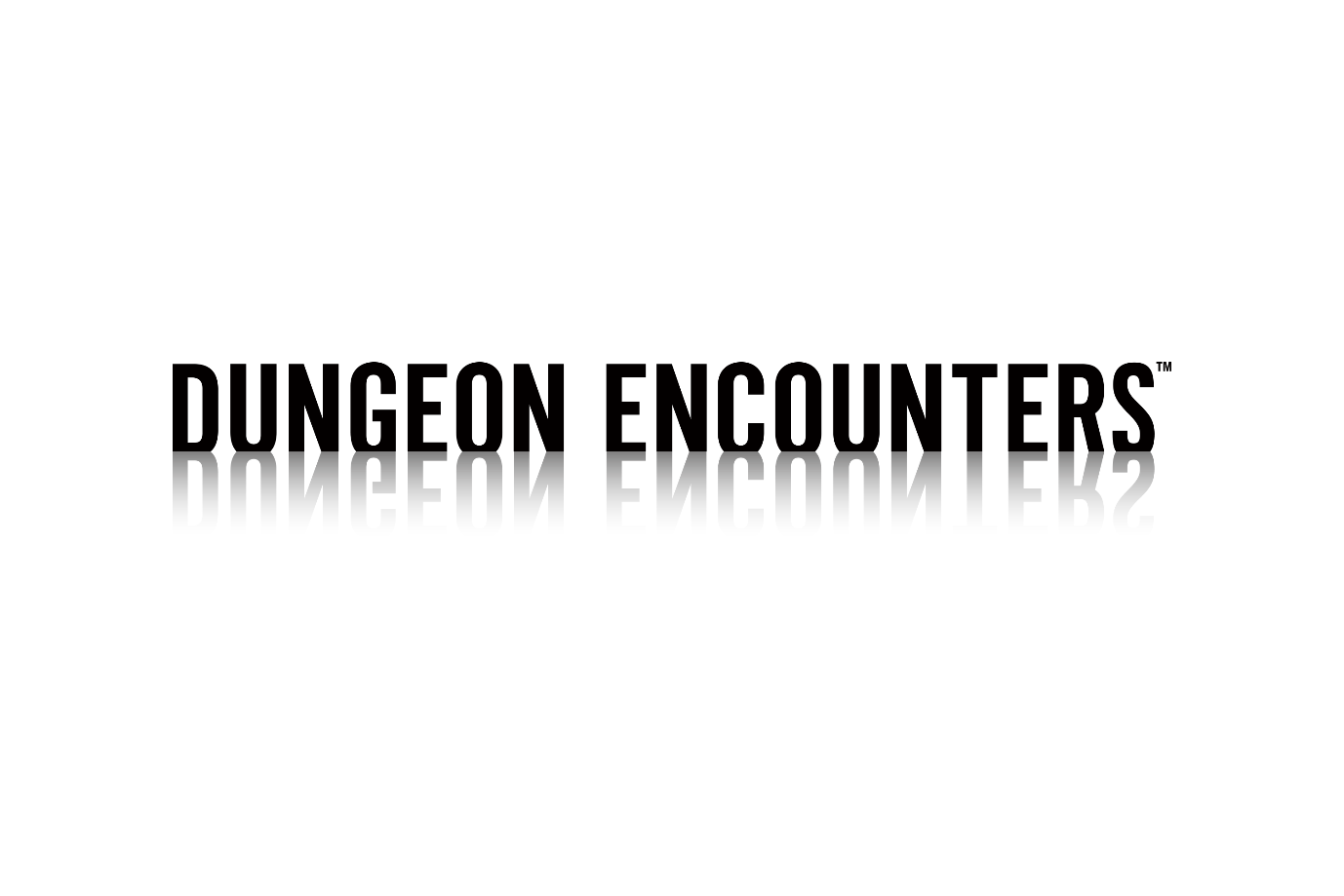 SQUARE ENIX ANNONCE DUNGEON ENCOUNTERS, UN NOUVEAU RPG D'EXPLORATION DE DONJONS DISPONIBLE LE 14 OCTOBREUne propriété intellectuelle inédite développée par des membres de l'équipe de l'emblématique franchise FINAL FANTASYLes précommandes sont ouvertes sur Nintendo Switch™ et Steam® LONDRES, le 1er octobre 2021 – Square Enix, Ltd a annoncé aujourd'hui au cours de l'émission SQUARE ENIX PRESENTS du Tokyo Games Show que DUNGEON ENCOUNTERS™, un nouveau RPG d'exploration de donjons en solo, serait disponible au format numérique pour le système Nintendo Switch™, le système PlayStation®4 et PC sur Steam® à partir du 14 octobre 2021.Réalisé par Hiroyuki Ito de la franchise FINAL FANTASY et produit par Hiroaki Kato (FINAL FANTASY XII THE ZODIAC AGE™), DUNGEON ENCOUNTERS pousse les joueurs à mettre leurs talents tactiques à l'épreuve à travers 100 niveaux de défis. Les joueurs sont invités à mener une expédition pour répertorier les profondeurs d'un labyrinthe surnaturel en se déplaçant sur une grille en 2D. Ils devront se préparer à surmonter de nombreux obstacles, à combattre et à vaincre des monstres pour surpasser le redoutable système de jeu et atteindre le dernier niveau du donjon. Il leur faudra cogiter pour survivre !La bande-annonce est disponible ici : https://youtu.be/bl1LHmUIsK4 Les joueurs découvriront une version du système culte d'Active Time Battle (ATB, combat en temps réel) de FINAL FANTASY peaufinée et améliorée par son créateur original, Hiroyuki Ito. DUNGEON ENCOUNTERS est peuplé de nombreux personnages fantastiques créés par le concepteur de personnages Ryoma Ito et offre aux joueurs une vision originale de l'exploration de donjons ainsi que la possibilité de personnaliser leur équipe pour venir à bout des défis et des obstacles efficacement. Les fans découvriront également une bande originale supervisée par le directeur musical Nobuo Uematsu et proposant une version moderne des musiques classiques qui rythmeront leurs réflexions et leur exploration des nombreux niveaux de DUNGEON ENCOUNTERS.DUNGEON ENCOUNTERS sera disponible au format numérique pour le système Nintendo Switch™, la console PlayStation®4 et PC sur STEAM® le 14 octobre 2021. Le jeu a reçu la classification PEGI 7.  Les précommandes sont ouvertes pour le système Nintendo Switch™ et Steam®, avec 20 % de réduction jusqu'à fin octobre*. DUNGEON ENCOUNTERS sera disponible sur le PlayStation®Store dès sa sortie le 14 octobre, et les membres PlayStation Plus bénéficieront de 20 % de réduction jusqu'au 28 octobre.**De plus amples informations sont disponibles ici : https://square-enix-games.com/games/dungeon-encounters *Les 20 % de réduction pour Nintendo Switch™ prennent fin le 21 octobre à  23h59 HNEC, et le 29 octobre à 16h59 heure d'été britannique/17h59 HNEC pour PC sur Steam®.**Les 20 % de réduction pour les membres PlayStation Plus sur PlayStation®4 sont valables du lancement, le 14 octobre, au 28 octobre à 23 h 59 heure d'été britannique/HAEC. Liens associés : Site officiel : https://square-enix-games.com/games/dungeon-encounters Instagram : #DungeonEncountersÀ propos de Square Enix Ltd.Square Enix Ltd., rattachée à l’unité commerciale de Square Enix Europe, publie et distribue des contenus de divertissement édités par le groupe SQUARE ENIX®, EIDOS® et TAITO® en Europe et dans la zone PAL. Square Enix Ltd. s’appuie également sur un réseau international de studios de développement leaders tels que Crystal Dynamics ® et Eidos Montréal®. Le groupe Square Enix peut s'enorgueillir de posséder les droits de produits tels que : FINAL FANTASY®, qui s’est vendu à plus de 164 millions d’exemplaires dans le monde entier, DRAGON QUEST® qui s’est vendu à plus de 83 millions d’exemplaires, TOMB RAIDER® qui s’est vendu à plus de 85 millions d’exemplaires et le légendaire SPACE INVADERS®. Square Enix Ltd. est une filiale en propriété exclusive basée à Londres de Square Enix Holdings Co., Ltd.Plus d’informations sur Square Enix Ltd. sont disponibles à l’adresse suivante : http://www.square-enix.com/eu/fr/.##DUNGEON ENCOUNTERSCRISTAL DYNAMICS, DRAGON QUEST, EIDOS, EIDOS MONTRÉAL, FINAL FANTASY, SPACE INVADERS, SQUARE ENIX, le logo SQUARE ENIX, TAITO et TOMB RAIDER sont des marques de fabrique ou des marques déposées du groupe Square Enix. “Steam” is a trademark and/or registered trademark of Valve Corporation in the U.S. and/or other countries. "PlayStation” is a registered trademark of Sony Interactive Entertainment Inc. Toutes les autres marques appartiennent à leurs propriétaires respectifs. 